Afonin AndreyExperience:Documents and further information:Hello.
I, Afonin Andrey -botsman-donkerman. Im 52 years old CITIZEN OF THE RUSSIAN FEDERATION

. I have work experience in
Chemists, product carriers, tankers, LPG

The Boatswain-Donkerman worked 2 contracts (9 and 4 months)
MORFLEX AND FRAME.
The last three contracts worked as a boatswain - but he did all the duties of the Donkerman - all kinds of cargo and ballast operations, washing tanks
With the subsequent delivery of them for loading.
Transportation of all types of cargo - from chemistry to alcohol
Ready for the flight.

I work on cranes of all kinds (from1,5t to 50t) and telphers.
He worked with a deck crew of 3 to 15 people.
Great experience in securing cargo, fixing fenders.

I also have experience working in mixed
Crews (Filipinos, Hindus and Cubans).
To the flight is ready completely,
Accurate, executive, responsible, sociable.
All feedback on the work is good.
I will send you any documents upon your first request.
Believe me - I am a good worker.
I will be glad to cooperate with you.Position applied for: PumpmanDate of birth: 23.10.1964 (age: 53)Citizenship: RussiaResidence permit in Ukraine: YesCountry of residence: BelarusCity of residence: NavapolatskPermanent address: Olimpiiskaya Str11Contact Tel. No: +375 (29) 532-51-06E-Mail: afoninbosun@gmail.comSkype: AFONIN ANDREYU.S. visa: NoE.U. visa: NoUkrainian biometric international passport: Not specifiedDate available from: 20.04.2017English knowledge: ModerateMinimum salary: 2500 $ per monthPositionFrom / ToVessel nameVessel typeDWTMEBHPFlagShipownerCrewingPumpman20.09.2013-27.01.2014SILVER KENNATanker Product7000MAN4500NIDERLANDNIDERLANDBGI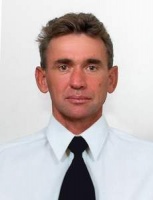 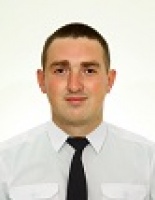 